Thank you letter to Father-in-law for letting your bungalow to organize the marriage ceremonyToMr. (full name of father-in-law)(address of father-in-law)Date: dd/mm/yyDear Sir/Father-in-law,It gives me immense pleasure and joy to have finally become a member of this household. I realize I may not be the ideal daughter-in-law, but I assure you that I will give my 100% to ensure this relationship works till the end.The reason for me to write this letter today is to extend my warmest wishes and thanks for letting us use your summer bungalow to organize the marriage ceremony. It was the way I had always dreamt of. The decorations and locale were simply perfect. By letting us use the bungalow, you have also helped us save a tonne of money. I shall forever be grateful to you for always standing by our sides and never once losing your support and confidence in us.Today I can proudly say I have found my father in my father-in-law. We shall meet again soon.Till then take care, be good.Yours sincerely,Your nameYour addressYour contact numberYour email id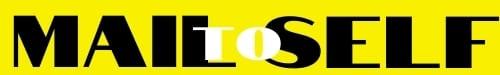 